Your recent request for information is replicated below, together with our response.In Follow-Up to 23-0635 you submitted a part internal review request and part new FOI request. I am addressing the part new FOI request here.1) For the National Assessment Centre per room/scenario (Operational Police Incident, Operational Crime Incident, HR Scenario), the average, median, & mode of each of the 8 CVF’s + average, median, & mode for overall marks - broken down by those who are deployable, deployable with restrictions and non-deployable.(Please take the deployability status to mean that outlined on Scope).2) For the National Assessment Centre per room/scenario (Operational Police Incident, Operational Crime Incident, HR Scenario), for those who scored 60 or more, the average, median, & mode of each of the 8 CVF’s + average, median, & mode for overall mark - broken down by those who are deployable, deployable with restrictions and non-deployable3) For the National Assessment Centre per room/scenario (Operational Police Incident, Operational Crime Incident, HR Scenario), for those who scored 60 or more, the average, median, & mode of each of the 8 CVF’s + average, median, & mode for overall mark. I would ask this is broken down by those who indicated they had a disability, and those who did not. (again disability being taken as were outlined on scope).In regards to your three questions, I regret to inform you that I am unable to provide you with the information you have requested, as it would prove too costly to do so within the context of the fee regulations.As you may be aware the current cost threshold is £600 and I estimate that it would cost well in excess of this amount to process your request.As such, and in terms of Section 16(4) of the Freedom of Information (Scotland) Act 2002 where Section 12(1) of the Act (Excessive Cost of Compliance) has been applied, this represents a refusal notice for the information sought.By way of explanation, the information requested is not recorded in a manner that would allow it to be automatically extracted and so a manual review of records would be required.In this case 619 records/cases/whatever would need to be manually checked.  At a conservative estimate of 10 minutes per record, this equates to over 103 hours of work to provide the information requested.Police Scotland have assessed that the £600 cost limit within the Act equates to 40 hours of work and so this part of your request would breach the cost threshold.Whilst I would normally suggest a reduced timescale or scope is considered in order that some information can be provided, in this case I do not believe that would be possible.If you require any further assistance please contact us quoting the reference above.You can request a review of this response within the next 40 working days by email or by letter (Information Management - FOI, Police Scotland, Clyde Gateway, 2 French Street, Dalmarnock, G40 4EH).  Requests must include the reason for your dissatisfaction.If you remain dissatisfied following our review response, you can appeal to the Office of the Scottish Information Commissioner (OSIC) within 6 months - online, by email or by letter (OSIC, Kinburn Castle, Doubledykes Road, St Andrews, KY16 9DS).Following an OSIC appeal, you can appeal to the Court of Session on a point of law only. This response will be added to our Disclosure Log in seven days' time.Every effort has been taken to ensure our response is as accessible as possible. If you require this response to be provided in an alternative format, please let us know.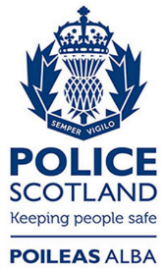 Freedom of Information ResponseOur reference:  FOI 23-0960Responded to:  12th May 2023